山东省2022年上半年高等教育自学考试毕业申报考生须知我省2022年上半年高等教育自学考试毕业申报工作即将开始，为确保该工作顺利进行，现将有关事项告知如下。一、申报条件高等教育自学考试考生符合下列条件可以申报毕业：（一）考完专业计划规定的全部课程，并取得合格成绩；（二）完成规定的毕业论文（设计）或者其他实践性环节学习任务，并取得合格成绩；（三）所取得的学分达到专业考试计划规定的要求；（四）经有关单位鉴定思想品德合格；（五）课程免考、课程替换符合规定；（六）申请自学考试专升本（独立本科段）专业毕业的考生，须持具有学历教育资格的高等学校、高等教育自学考试机构颁发的专科（或以上）学历证书。二、申报方式本次毕业申报采用网上申报方式进行。考生登录山东省教育招生考试院网站（https://www.sdzk.cn/），在首页中选择“自学考试—考籍管理业务服务平台”进入“山东省高等教育自学考试考籍信息服务平台”，注册并且登录成功后，选择毕业申报栏中“申报毕业”进行网上申报。考生在申报前要认真阅读《毕业申报操作手册》。三、申报流程毕业申报包括网上申请及缴费和现场确认两个环节。（一）网上申请及缴费。5月23日—27日（9：00—17：00），请符合毕业条件的考生，在规定时间内登录系统进行毕业申报并缴费。考生将在毕业申报成功后48小时内收到手机短信审核通知，请考生及时登录申报平台查询网上预审的反馈信息。网上预审合格的考生，应规范打印《毕业生登记表》等相关材料。根据《关于明确高等教育自学考试收费标准有关问题的通知》（鲁发改成本〔2021〕472号）规定，自学考试毕业生审定费为50元/人次。（二）现场确认。5月30日—31日（上午9：00—11：30，下午14：30—17：00），请预审合格的考生本人到网上申报时预约的地点进行现场确认，并提交填写完整的《毕业生登记表》（两份）等相关材料。考生须按时参加现场确认，逾期视为放弃本次毕业申报。四、防疫要求考生要严格落实本地新冠肺炎疫情防控各项要求。现场确认时，考生务必提前申领“山东省电子健康通行码”，外省来鲁考生请在电子健康码界面填写“来鲁申报”。跨市参加现场确认的考生，须提供48小时内的核酸检测阴性纸质报告。考生要做好个人防护，现场确认时做到不聚集、不扎堆，要全程规范佩戴口罩，配合做好测温、验码、扫“场所码”等防疫工作。考生在网上毕业申报时如遇问题和困难，可与省、市招生考试机构联系（联系方式见附件）。预祝广大考生顺利完成自学考试毕业申报。附件：高等教育自学考试毕业申报联系电话.docx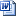 山东省教育招生考试院2022年5月11日附件高等教育自学考试毕业申报联系电话省、市联系电话省教育招生考试院0531-82598767济南0531-86111580、86111577青岛0532-85786231淄博0533-2793615枣庄0632-8688127东营0546-8315366、8331089烟台0535-2101815潍坊0536-8231670济宁0537-2319105泰安0538-8520990威海0631-5810202日照0633-8779325临沂0539-8318884德州0534-2311817、2388603聊城0635-8246515滨州0543-3188722菏泽0530-5191028、5333535